В соответствии с Федеральным законом от 06.10.2003 № 131-ФЗ                  «Об общих принципах организации местного самоуправления в Российской Федерации», с Федеральным Законом от 30.12.2020 №518-ФЗ «О внесении изменений в отдельные законодательные акты Российской Федерации», со статьёй 69.1 Федерального Закона от 13.07.2015 года №218-ФЗ «О государственной регистрации недвижимости», руководствуясь Уставом муниципального района Сергиевский, на основании акта осмотра объекта недвижимого имущества  № 83 от 11.04.2024г. 10 ч.00 минут, Администрация муниципального района СергиевскийП О С Т А Н О В Л Я ЕТ:В отношении ранее учтенного объекта недвижимости с кадастровым  номером 63:31:1811006:122, по адресу: Самарская область, р-н. Сергиевский, с. Сидоровка, ул. Курско - Пензенская, д. 96выявлен правообладатель: гр. РФ Руднев Владимир Васильевич, 25.05.1955 г.р.; место рождения с. Захаркино, Сергиевского района, Куйбышевской области. Паспорт гр. РФ серия 36 01 № 609525 выдан Сергиевским РОВД  Самарской области 16.01.2002 г., код подразделения 632-044. СНИЛС: 021-471-239 06. Адрес регистрации: Самарская область, Сергиевский район, п. Суходол, ул. Гагарина, д. 12, кв. 2.2. Право собственности подтверждается регистрационным удостоверением на домовладение, зарегистрированным Бюро технической инвентаризации № 4-50-25 от 28.03.1995 г.3. Направить данное постановление в Управление Федеральной службы государственной регистрации, кадастра и картографии по Самарской области.4. Контроль за выполнением настоящего постановления оставляю за собой.Глава муниципального районаСергиевский                                                                             А.И. ЕкамасовПроект решения  получил: ________________________________       Руднев В.В.                                    (Подпись/Дата)                                                                             (Ф.И.О.)Примечание: в течение тридцати дней со дня получения проекта решения выявленный правообладатель вправе направить возражения относительно сведений о правообладателе по адресу:  446557, Россия, Самарская область, Сергиевский район, с. Захаркино, ул. Пролетарская, д. 1  телефон 8(84655)57129  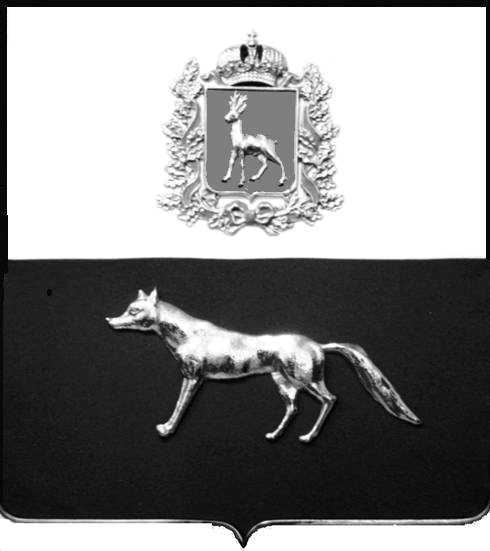 Администрациямуниципального районаСергиевскийСамарской областиПОСТАНОВЛЕНИЕ«       »  _____________ 2024 г.	№__________.                               ПРОЕКТО выявлении правообладателя ранее учтенного объекта недвижимости, жилого дома с кадастровым номером 63:31:1811006:122, по адресу: Самарская область, р-н. Сергиевский, с. Сидоровка, ул. Курско - Пензенская, д. 96.